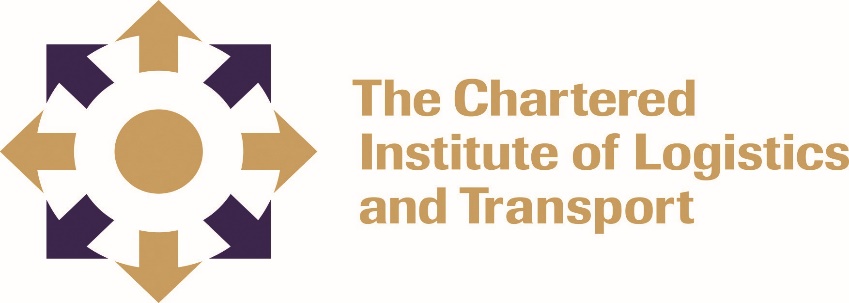 CERTIFICATE IN LOGISTICS AND TRANSPORT SUPPLY CHAIN OPERATIONS 07-L3FEBRUARY  2022Note to CandidatesCredit will be given for citing relevant examples. Write neatly and legibly.Instructions to CandidatesAnswer any 5 questionsStart each question on a new pageDuration:    2.30 HOURSQuestion 1 Information technology supports internal operations and collaboration between companies in a supply chain. Using high-speed data networks and databases, companies can share data to better manage the supply chain as a whole and their own individual positions within the supply chain. The effective use of technology is a key aspect of a company’s success.Assess the technology that is available to support and sustain effective supply chain operations in a company of your choice.                                                            [20 marks]Question 2 Explain how a company of your choice that has created customized supply chains for its customers could create a strong competitive advantage for itself?        [20 marks] Question 3 Evaluate methods such as collaborative planning, forecasting, and replenishment (CPFR) to improve coordination and combat the bullwhip effect                                              [20 marks]Question 4 Evaluate with relevant examples the impact of any five internal factors on the operations of a supply chain                                                                                                       [20 marks]Question 5Apply the market-analysis framework to define the type of markets your company serves and identify the performance capabilities most valuable to those markets?                 [20 marks] Question 6 Suppose you have been advised that your function has a high fixed overhead and that you should find ways of reducing this, what measures could you take to manage this overhead?        [20 marks]